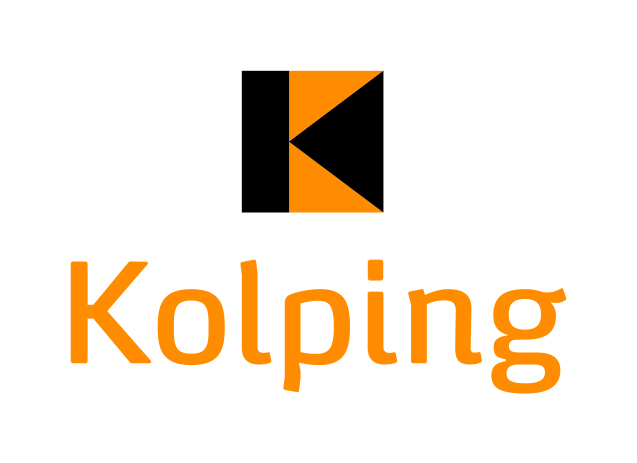 www.kolping-bezirk-wiedenbrueck.de	VormerkungzumWochenendveranstaltung im „Abenteuerdorf Wittgenstein“ in Wemlighausen 			Ein spannendes Wochenende für die ganze Familie.		Termin:			Freitag – Sonntag, 25. – 27.09.2020Mail an  theresa.nuest@web.de	 Datum	………………..........	Unterschrift	…………………………………..…..Name:		Vorname: 	geb. 	Name:		Vorname: 	geb. 	Name: 	Vorname: 	geb. 	Name: 	Vorname: 	geb.	Name:		Vorname:	geb.	Anschrift:E-Mail:	Tel.-Nr.:	E-Mail:	Tel.-Nr.:	